МКУК «Тайтурский КСК»Библиотека д. Буреть Паспорт массового мероприятия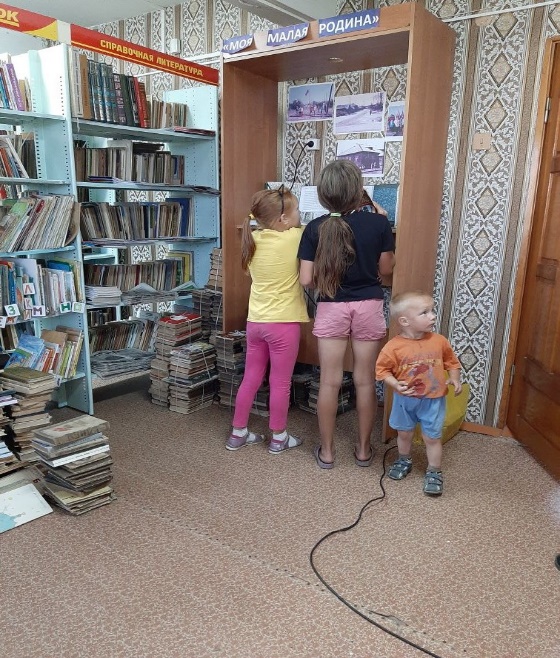 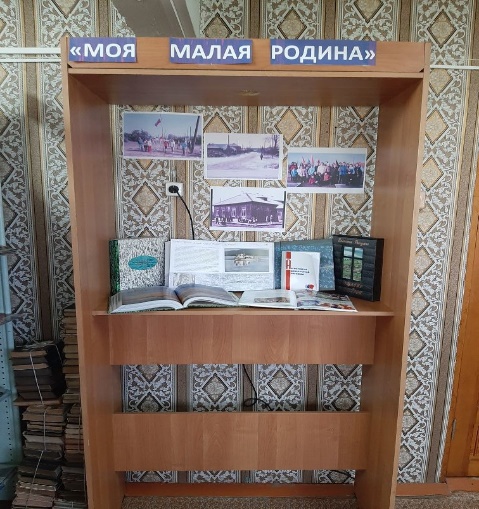 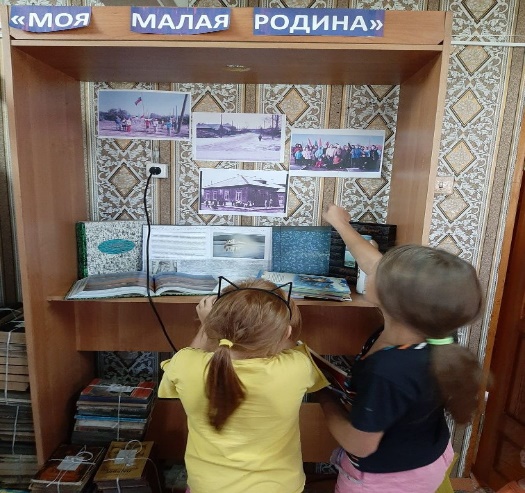 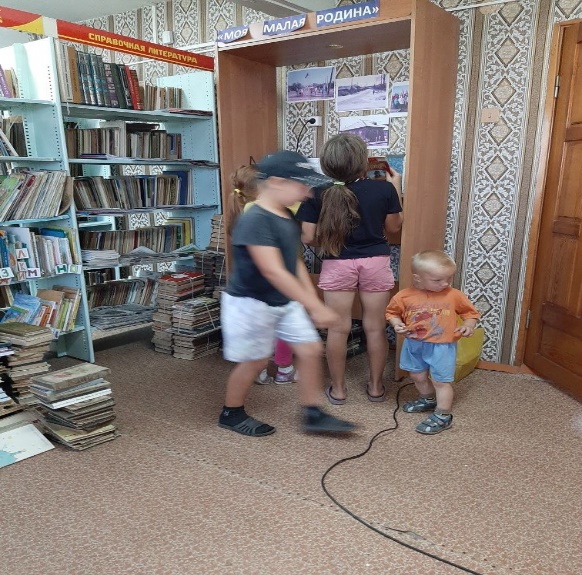                             Библиотекарь д. Буреть Коломиец В.В.1. Дата проведения  20 мая 2019 г.2. Форма и название мероприятия  «Моя малая Родина»Фото книжная выставка3. ЦельВоспитание любви к родным местам, к малой родине.4. Задачи1. Обогатить знания о достопримечательностях родного города.
2. Воспитывать гордость за свой город.
3. Формирование любви к родному городу5. Место проведения (организация, учреждение)  (библиотека) д. Буреть6. Количество присутствующих15 человек7. Количество предоставленных (выставки)/выданных документов/нет8. Содержание или составные части мероприятия (Описание)Дети могут знать и называть место проживания: область, район, деревню, некоторые предприятия родной деревни и их значимость;
Дети могут называть свой домашний адрес, адрес детского сада, испытывать любовь и привязанность к родному дому, семье, детскому саду, с удовольствием идти в детский сад, школу;
Дети могут знать и называть место работы родителей, значимость их труда, испытывать гордость и уважение к труду взрослых, проявлять внимание и уважение ветеранам и пожилым людям, оказывать посильную помощь. 9. Участвующие в подготовке и проведении мероприятия, Ф.И.О. сотрудников, или организации МО)Коломиец В.В.10. Ф.И О. ответственного за проведение и учетКоломиец В.В.